REFERÊNCIA PARA DIVULGAÇÃO DE BOAS PRÁTICAS - ESCOLAS E D.E.Nome da Escola: E.E. José Geraldo Vieira                                                                                                                                                                                                                                                            Nome do(a)  Diretor(a): Teder Roberto SacomanNome do Projeto / Ação / Evento: Live da Direção	- Finalização do BimestreTipo do Projeto / Ação / Evento: Ação PedagógicaObjetivo do Projeto / Ação / Evento: A "live" teve como objetivo explicar o processo de finalização do bimestre, explicitando o processo de atribuição de conceitos e faltas presentes nos boletins dos alunos e explanar sobre o início e realização do 2º bimestre.	Data de Realização: 22/06/2020Público Alvo (Tipo / Quantidade): Alunos do Ensino MédioOrganização: Teder Roberto Sacoman – Diretor de Escola	Quantidades de Participantes: 338Impacto nos Resultados Educacionais da Escola: Durante a "live", transmitida pelas redes sociais Facebook e Instangram, o Diretor explicou como foram validadas as atividades realizadas no 1º bimestre, desde o início do ano letivo (ainda presencial) até o dia 31.05. Falou sobre o cômputo de notas e faltas e das menções para a parte diversificada. Informou sobre a continuidade dos estudos online com a realização das atividades através da ferramenta Google Classroom. Ressaltou a importância do acesso ao site da escola, no qual estão disponibilizadas as informações necessárias para acesso e realização das atividades. Aproveitou para tirar dúvidas de alunos, pais e responsáveis. Parcerias Envolvidas: - Imagens (Anexar até 3 fotos do Projeto / Evento) – (Atentar para a legislação pertinente, quanto à autorização para uso de imagens e direitos – Enviar cópias das autorizações):         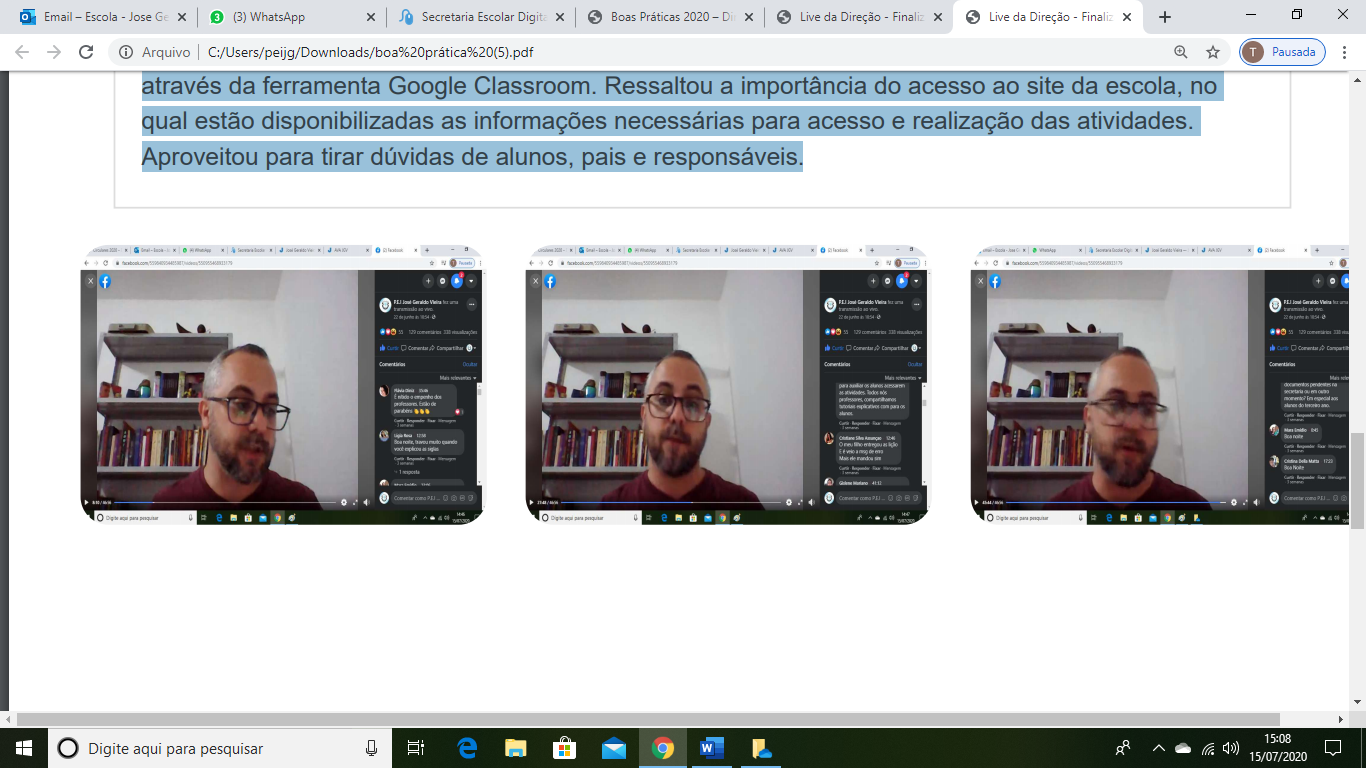 